ATTACHMENT G.2

SEASONAL POSTCARD spanishAttachment g: Survey seasonal PostCard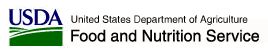 Estudio de Empleo y Capacitación de SNAP Patrocinado por el Departamento de Agricultura de los Estados Unidos
¡Feliz primavera/verano/otoño!Esperamos esté disfrutando [la primavera/el verano/el otoño]. Simplemente un recordatorio amigable que alguien de [Mathematica/DIR] le estará llamando en los próximos meses para completar una encuesta telefónica. Antes de que llamen, usted recibirá una carta describiendo como puede recibir una tarjeta de regalo de $40 después de completar la encuesta de 30 minutos si llama y completa la encuesta antes de la fecha especificada. Si el equipo de estudio le llama para completar la encuesta, le enviaremos una tarjeta de regalo de $20.Si su información de contacto ha cambiado, sírvase llamar al 1-800-xxx-xxxx para que podamos registrar su nueva información. 